МУНИЦИПАЛЬНОЕ БЮДЖЕТНОЕ ОБЩЕОБРАЗОВАТЕЛЬНОЕ УЧРЕЖДЕНИЕ ГОРОДА ИРКУТСКА СРЕДНЯЯ ОБЩЕОБРАЗОВАТЕЛЬНАЯ ШКОЛА № 26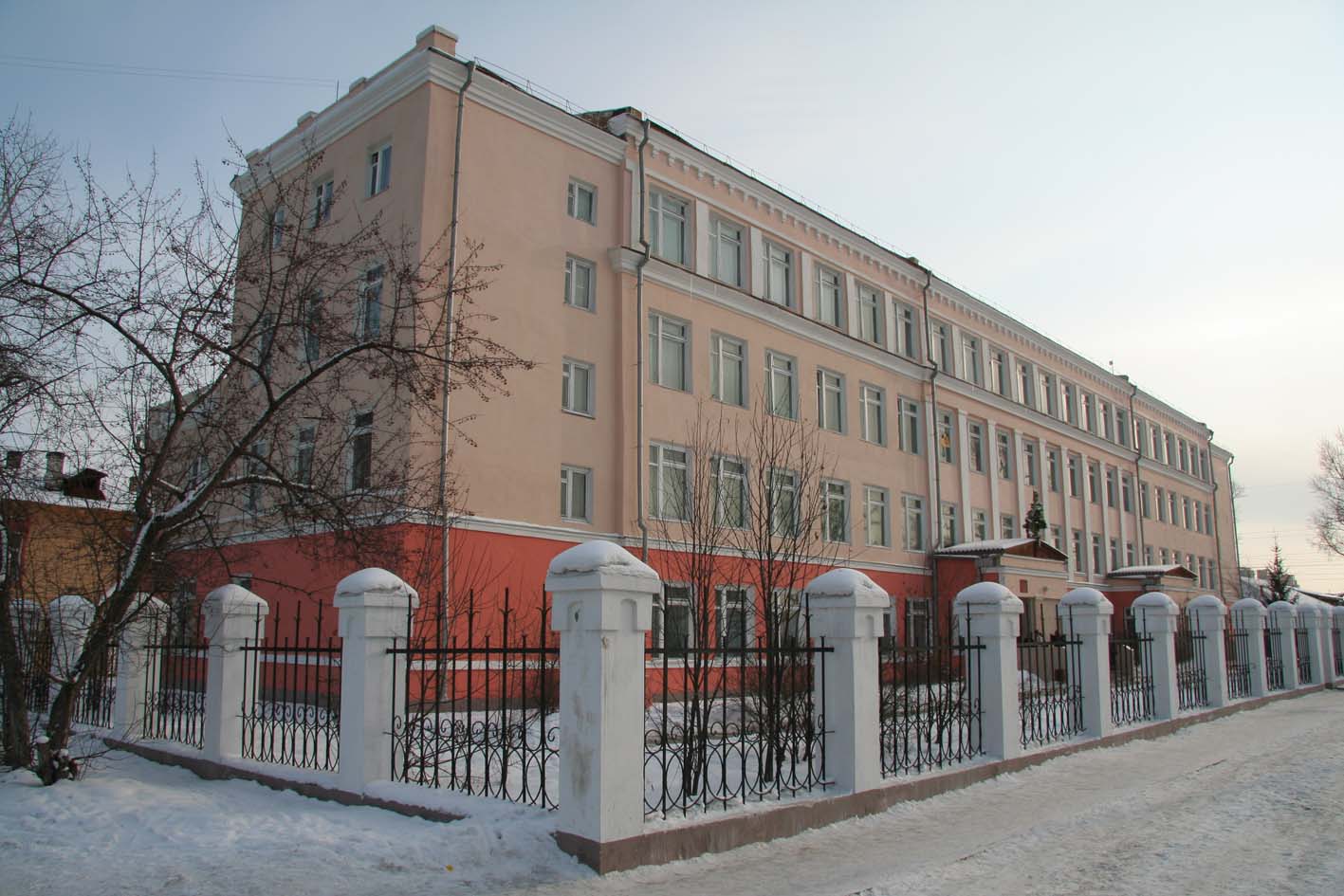         2015 /2016 учебный годСамообследование уровня начального общего образования МБОУ г. Иркутска СОШ № 26в рамках подготовки к аккредитационной экспертизе1.Общие сведения об образовательном учреждении1. Полное наименование ОУ в соответствии с Уставом: муниципальное бюджетное общеобразовательное учреждение города Иркутска средняя общеобразовательная школа № 26 2. Место нахождения ОУ в соответствии с Уставом: 664042,город Иркутск, улица Советская, дом 463..Контактный телефон 8(3952) 290677, E-mail:sh26irk@yandex.ru4. Адреса мест осуществления образовательной деятельности:  664042,город Иркутск, улица Советская, дом 465. Адрес сайта ОУ: http://edu.irkutsk.ru/6. Все реализуемые общеобразовательные программы с указанием уровня и направленности (выделить программы, заявленные               на государственную аккредитацию): 7. Учредитель: муниципальное образование город ИркутскОт имени муниципального образования город Иркутск функции и полномочия Учредителя осуществляет администрация города Иркутска в лице департамента образования комитета по социальной политике и культуре администрации г. Иркутска8. Административно-управленческий  персонал образовательного учреждения:II. Организационно-правовое обеспечениеЛицензия на  осуществление образовательной деятельности:серия 38ЛО1  № 0001954 регистрационный № 7095 дата выдачи 18 августа 2014год Служба по контролю и надзору в сфере образования Иркутской области (бессрочная)   Свидетельство о государственной аккредитации:серия  38А01 № 0000728 регистрационный № 2664 дата выдачи 06 октября 2014г. срок действия до 31.мая.2016год  Служба                            по контролю и надзору в сфере образования Иркутской области.III. Структура управления общеобразовательным учреждениемУправление образовательной организацией осуществляется в соответствии со статьей 26  Федерального закона от 29.12.2012 г «Об образовании в Российской  Федерации». Согласно разделу 8 Устава школы Управление Учреждением осуществляется в соответствии с законодательством Российской Федерации, муниципальными правовыми актами города Иркутска,  настоящим Уставом и строится на основе сочетания принципов единоначалия и коллегиальности.В Учреждении формируются коллегиальные органы управления, к которым относятся:1) общее собрание работников;2) педагогический совет;3) управляющий совет.Единоличным исполнительным органом Учреждения является директор, который осуществляет текущее руководство деятельностью Учреждения.Директор в соответствии с законодательством Российской Федерации и настоящим Уставом назначается Учредителем.Уровни управляющей системы:1 уровень стратегического управления представлен директором школы, педагогическим советом, общим собранием работников, Управляющим советом.2 уровень тактического управления представлен заместителями директора, заведующей библиотекой, представительными органами (общешкольный родительский комитет, совет учащихся, профсоюзный комитет)3 уровень оперативного управления определен руководителями методических объединений, временными творческими группами учителей, временными проблемными группами, методическими объединениями классных руководителей, методическими объединениями учителей по предметам.4 уровень исполнительного управления представлен  классными руководителями, учителями-предметниками, классными ученическими коллективами, классным родительским комитетомВид организационной структуры управления общеобразовательным учреждением линейно-функциональная с элементами матричнойIV  Основная образовательная программа начального общего образованияСоответствие структуры ООП НОО требованиям ФГОС.ООП НОО представлена в 2-х редакциях.ООП НОО рассмотрена на заседании Совета школы 15.04.2011года, принята педагогическим советом школы от 25.04.2011 года протокол № 2, утверждена приказом директора школы от 29.04 .2011 года № 28. Изменения в структуре ООП НОО от 29.09.2012г. №60/2 ООП НОО, вторая редакция рассмотрена на заседании Управляющего совета школы 29 мая 2015года протокол № 2 , принята педагогическим советом школы от 31.08.2015 года протокол № 1, утверждена приказом директора школы от 31.08 .2015 года № 145/1.ООП НОО содержит три раздела: целевой, содержательный и организационный, что соответствует требованиям ФГОС НОО п.19 раздела III «Требования к структуре основной образовательной программы основного общего образования». Основная образовательная программа начального общего образования (вторая редакция) разработана на основе примерной основной образовательной программы начального общего образования, одобрена решением федерального учебно-методического объединения по общему образованию (протокол от 8 апреля 2015 г. № 1/15), http://минобрнауки.рф/документы/543/файл/227/poop_noo_reestr.doc и  ФГОС НОО http://base.garant.ru/197127/.Соотношение 80%: 20% обеспечивается суммированием неравноценных по отношению друг к другу частей различных компонентов ООП НОО Требования к разделам основной образовательной программы начального общего образования.1. Целевой разделПояснительная записка раскрывает цель и задачи реализации основной образовательной программы основного общего образования, учитывая билингвальное  направление работы школы (Программа развития школы на 2010-2016г)Планируемые результаты освоения учащимися ООП ООО  Структура и содержание планируемых результатов освоения основной образовательной программы начального общего образования отражают требования Стандарта, соответствуют возрастным возможностям учащихся.Планируемые результаты уточняют и конкретизируют общее понимание личностных, метапредметных и предметных результатов.В данном разделе представлена модель выпускника начальной школы, которая является обобщенным результатом  реализации основной образовательной программы.Выпускник 1 ступени обучения МБОУ СОШ № 26 обладает следующими основными чертами:-  любящий свой народ, край и свою Родину;-  уважающий и принимающий  ценности семьи и общества;-  любознательный, активный и заинтересованно познающий мир;- желающий  и умеющий учиться, с потребностью самостоятельного познания окружающего мира;- владеющий элементарной грамотностью в рамках содержания отдельных учебных предметов, функциональной  грамотностью в области чтения, письма и математики;-  владеющий элементарной иноязычной коммуникативной компетенцией, т. е. способностью и готовностью общаться с носителями изучаемого иностранного языка в устной (говорение и аудирование) и письменной (чтение и письмо) формах общения с учётом речевых возможностей и потребностей младшего школьника;- умеющий слушать и слышать собеседника, обосновывать позицию, высказывать свое мнение;- инициативен, имеющий навыки сотрудничества в разных видах деятельности;-  ответственный, готовый  отвечать за свои поступки;- бережно относящийся к природе, знающий и любящий природу родного края;- осознанным принятием правил здорового и безопасного образа жизни и регуляцией своего поведения в соответствии с ними.Система оценки достижения планируемых результатов освоения основной образовательной программы основного общего образования определяет основные направления оценочной деятельности, описывает объект и содержание оценки, критерии, процедуры и состав инструментария оценивания; обеспечивает комплексный подход к оценке результатов освоения основной образовательной программы основного общего образования, позволяющий вести оценку предметных, метапредметных и личностных результатов основного общего образования. Данный раздел предусматривает использование взаимно дополняющих методов и форм оценки, используемых в школе.Осуществляется мониторинг метапредметных результатов. Проводятся диагностические работы, используются оценочные материалы УМК «Перспективная начальная школа». В 2015 -16 уч. году школа зарегистрирована в системе «Статград». В декабре 2015г. обучающиеся  приняли участие в апробации всероссийских проверочных работ (ВПР), в мае 2016г. планируется участие во ВПР.Сформированность личностных УУД отслеживается классными руководителями совместно с психологом школы.Как инструмент оценки образовательных результатов используется Портфель достижений  (Положение о портфолио достижений рассмотрено на методсовете  26.08.2015г.  прокол № 1 и утверждено приказом директора от 13.01.2015г. № 05/1).2. Содержательный разделПрограмма формирования универсальных учебных действий направлена на повышение эффективности освоения учащимися основной образовательной программы, формирования знаний и учебных действий, расширение возможностей ориентации в различных предметных областях. Программа обеспечивает развитие у учащихся способности к саморазвитию и самосовершенствованию; формирование личностных ценностно-смысловых ориентиров и установок, личностных, регулятивных, познавательных, коммуникативных универсальных учебных действий. В ООП  НОО описаны особенности формирования УУД средствами УМК «Перспективная начальная школа».	Сформированность УУД отслеживается по тетрадям «Учимся учиться и действовать - мониторинг метапредметных УУД»  под ред. Битяновой М.Р. Результаты заносятся в сводные таблицы. Уровень сформированности у выпускника регулятивных, познавательных, коммуникативных УУД.В первом классе допустимо использовать только положительную и не различаемую по уровням фиксацию, на конец учебного года возможно использование  критерий, используемых во 2-4 кл.. Со 2 класса по 4 класс используются критерии:-Низкий уровень сформированности УУД;-Средний уровень сформированности УУД;-Высокий уровень сформированности УУД.С целью реализации Программы формирования УУД в школе созданы творческие группы учителей начальных классов.Программы отдельных учебных предметов, курсов обеспечивают достижение планируемых результатов освоения ООП НОО. Учебный план обеспечен программами учебных предметов, курсов.Рабочие программы педагогов, разработанные на основе Примерных программ по предметам, соответствуют школьному «Положению о рабочей программе по учебному предмету (ФГОС)» (рассмотрено на заседании методического совета № 5 от 05.06.2015г. и утверждено приказом  №144/1 от 29ю.08.2015г.). Рабочие программы рассмотрены и утверждены в соответствующем порядке.Программа духовно-нравственного воспитания, развития учащихся при получении начального общего образования направлена на создание современного национального воспитательного идеала - высоконравственного, творческого, компетентного гражданина России, принимающего судьбу Отечества как свою личную, осознающего ответственность за настоящее и будущее своей страны, укорененного в духовных и культурных традициях многонационального народа Российской Федерации. Педагогическая организация процесса духовно-нравственного развития и воспитания обучающихся МБОУ г. Иркутска СОШ №26 предусматривает согласование усилий многих социальных субъектов:  образовательного учреждения, семьи, учреждений дополнительного образования, культуры и спорта, общественных объединений, включая детско-юношеские движения и организации. Поставленные цели и задачи на протяжении трех лет мы постарались решить через участие учащихся начальной школы в мероприятиях как школьного, так  окружного и городского уровня. Содержание работы определялось исходя из ведущих видов деятельности, характерных для организации внеурочных занятий в школе. Такими видами деятельности являются:Познавательная.Спортивно – оздоровительная.Досугово – развлекательнаяХудожественное творчество.Социальное творчество.Игровая.Предлагаемые формы внеурочной деятельности дают преимущества в достижении воспитательных результатов на следующих уровнях:​  Приобретение социальных знаний.​  Формирование ценностного отношения к социальной реальности.​  Получение опыта самостоятельного общественного действия.Планируемые результаты:- приобретение обучающимися социальных знаний, получение опыта переживания и позитивного отношения к базовым ценностям общества, ценностного отношения к социальной реальности в целом, получение опыта самостоятельного общественного действия.      В качестве результата, показателя эффективности работы, выступает личностный рост ребёнка, который можно определить как развитие ценностного отношения к Человеку, Природе, Обществу. Эти ценностные отношения проявляются в познавательной, социальной и социально-педагогической активности.       Для реализации годовых планов воспитательной работы в школе, в течение отчетного периода с 2013 по 2015 годы сделано следующее: вся внеклассная и внеурочная деятельность учащихся и педагогов школы организована таким образом, что коллективные творческие дела объединены по направлениям. В центре каждого направления яркое общее ключевое дело.  Это позволяет создать в школе периоды творческой активности, задать чёткий ритм жизни школьного коллектива, избежать стихийности, оказывать действенную помощь классному руководителю.Направления воспитательной работы:Наш дом – Россия, наш дом Земля: Цель: воспитание гражданственности, патриотизма, уважения к правам, свободам и обязанностям человека своей страны и страны изучаемого языка ВеликобританииКлючевые дела: •	Конкурс песни и строя; •	Уроки мужества; •	Месячник патриотического воспитания;•	Традиционный календарь (день прав человека, день конституции, день независимости России и т. д.);•	Праздник «Салют, Победа!» (к 9 мая); •	Заочные (виртуальные) экскурсии по историческим местам России  «Русь златоглавая», по стране Великобритании (достопримечательности); •	Программы, посвященные памяти выпускникам школы, погибшим при исполнении служебного долга;•	Участие в муниципальных, окружных, городских  и  областных конкурсах патриотической и краеведческой направленности.Совместная педагогическая деятельность семьи и школы:•	проведение дней открытых дверей;•	организация встреч с родителями-военнослужащими;•	посещение семей, в которых есть (или были) ветераны войны; •	привлечение родителей к подготовке и проведению  Конкурс песни и строяДорога к человечностиЦель: воспитание нравственных чувств и этического сознания обучающихся, толерантности, терпимостиКлючевые дела: •	проведение Дня вежливости•	Месячник правовых знаний•	Акции «Милосердие», «Помоги друзьям нашим меньшим»•	День пожилого человека•	День матери•	Открытые интегрированные уроки по темам: «Традиции и обычаи страны изучаемого языка», «Национальная кухня британцев»;    «Русские  и английские игрушки – сувениры»;Совместная педагогическая деятельность семьи и школы:•	проведение дней открытых дверей;•	организация встреч с родителями;•	поздравление семей, в которых родители – пожилые люди; •	привлечение родителей к подготовке и проведению  акцийТруд-основа жизни       Цель: воспитание трудолюбия, творческого отношения к учению, труду       Ключевые дела: •	проведение экскурсий на предприятия города: авиационный завод, Иркутский хлебозавод и др.;•	участие в конкурсах декоративно-прикладного творчества школьников;•	проведение субботников, организация дежурстваСовместная педагогическая деятельность семьи и школы:•	организация встреч с родителями и проведение бесед о профессиях;•	привлечение родителей к проведению  экскурсийВ мире прекрасногоЦель: воспитание ценностного отношения к прекрасному, формирование представлений об эстетических идеалах и ценностяхКлючевые дела: •	Дни духовности и культуры «Сияние России»; •	Традиционные конкурсы художественного творчества обучающихся (Русское слово, Весенняя капель, конкурс песни на Английском языке и т. д.);•	Посещение Театра юного зрителя, Иркутской филармонии, Театра кукол «Аистенок»; Совместная педагогическая деятельность семьи и школы:•	организация выставок совместного творчества детей и родителей;•	участие семей в конкурсах-смотрах художественной самодеятельности;•	привлечение родителей к организации и проведению выходов в театры городаЖивая планета       Цель:  воспитание ценностного отношения к природе, окружающей среде (экологическое воспитание).Ключевые дела: •	проведение месячника экологического воспитания;•	Проведение конкурса плакатов «Байкал-жемчужина Сибири!»; •	Акция «День Земли»; •	Традиционный календарь (Синичкин день, Всемирный день животных, День птиц, Всемирный день Земли и т. д.);•	Проведение тематических декад, экскурсийСовместная педагогическая деятельность семьи и школы:•	привлечение родителей к благоустройству пришкольной территории•	помощь в организации экскурсий в Ботанический сад, в оранжерею, Лимнологический музей, Музей природы.Успешной реализации программы  духовно-нравственного воспитания, развития учащихся при получении начального общего образования, плана внеурочной и внеклассной работы с учащимися способствует сеть кружков и факультативов, основной задачей которых является расширение дополнительного образования школьников. Система дополнительного образования, прежде всего способствует развитию творческих способностей, поддержке индивидуальности ребенка. Решение данной задачи требует огромного внимания к изучению личности ребенка, выявлению творческих способностей. Создать условия для реализации личности ребенка – задача не только руководителей кружков, но и классных руководителей, которые занимались диагностикой интересов школьников и вовлечением детей в кружковую работу. В  школе осуществляют  работу более 15 объединений следующих  направлений (художественно-эстетическое, декоративно-прикладное, спортивное, военно-патриотическое, социальное), в которых занимается около 50% учеников.   Программа формирования экологической культуры, здорового и безопасного образа жизни разработана на основе примерной основной образовательной программы, Программы развития школы и организована по направлениям:Создание экологически безопасной, здоровьесберегающей инфраструктуры школы;Рациональная организация образовательного процесса;Формирование ценностного отношения к здоровью и здоровому образу жизни;Организация физкультурно-оздоровительной работы;Организация воспитательной работы;Профилактика детского травматизма;Просветительская работа с учащимися и родителями (законными представителями) учащихся.Цели программы:•	Создание здоровьесберегающих условий организации образовательного процесса;•	Формирование у учащихся потребности в здоровом образе жизни,  стремления к укреплению своего здоровья и развитию своих физических способностей;•	Формирование у учащихся экологической культуры.Задачи программы:1. Создание условий, способствующих сохранению и укреплению здоровья участников образовательного процесса.  2.Формирование у учащихся и педагогов потребности в физическом и психическом саморазвитии. 3.Совершенствование санитарно-гигиенической, просветительской, консультативной, информационной работы со всеми участниками образовательного процесса.4.Пропаганда среди обучающихся и их родителей здорового образа жизни. Профилактика наркомании, СПИДа, алкоголизма, курения у школьников. 5.Повышение результативности методической работы по вопросам здоровьесбережения образовательного процесса и предупреждения травматизма. 6.Обновление материально-технической базы, используемой для реализации программы «Путь к здоровью». 7.Привлечение внимания семьи, органов местного самоуправления, широкой общественности к экологической обстановке. 8. Развитие материально-технической базы с целью создания условий для сохранения здоровья учащихся.Ожидаемые результаты: - повышение уровня физического, психического и социального здоровья учащихся;- самореализация личности;- социальная адаптация; - снижение уровня заболеваемости детей простудными заболеваниями, заболеваниями позвоночника и глаз.- повышение уровня профилактической работы;- повышение уровня экологической культуры;- создание оптимального режима учебного труда; - осознанное отношение детей, их родителей (законных представителей), педагогов к состоянию здоровья как основному фактору успеха на последующих этапах жизни.Основные направления: 1. Совершенствование нормативно-правовых условий, сохранение и развитие здоровья учащихся.1.1. Анализ состояния здоровья учащихся. Оформление аналитических и статистических отчетов о состоянии здоровья учащихся в школе. 1.2.Издание и анализ локальных и нормативных актов по сохранению и развитию здоровья обучающихся. 1.3.Формирование секции «Здоровье» в составе Управляющего совета школы. 1.4.Утверждение режима питания, средней стоимости питания на заседании родительского комитета2. Создание комплекса управленческих условий, включающих: организационно-содержательные, информационно-аналитические, мотивационно-целевые, планово-прогностические, организационно-исполнительские, контрольно-диагностические, регулятивно-коррекционные.2.1.Организация оздоровительных режимных моментов в организации занятий в первой половине дня (зарядка, физкультминутки).2.2.Организация учебных занятий с исключением факторов, негативно влияющих на здоровье учащихся (неподвижная поза на уроке, отсутствие живых чувственных ощущений, преобладание словесно-информационного принципа учебного процесса, отсутствие чувственно-эмоционального фона на уроке).2.3. Составление расписания уроков, предусматривающее чередование предметов с высоким баллом по шкале трудности с предметами, которые позволяют частичную релаксацию учащихся.2.4. Составление расписания второй половины дня, предусматривающее чередование занятий и отдыха.2.5. Своевременное информирование субъектов образовательного процесса о состоянии здоровья учащихся и условиях, способствующих сохранению и развитию здоровья.2.6. Мониторинг физического здоровья учащихся по итогам медосмотра. 2.7. Анализ состояния психического здоровья вновь поступивших учащихся.2.8. Проведение общешкольных родительских собраний по актуализации ценности здоровья.2.9. Проведение методических совещаний на тему «Учет индивидуальных особенностей детей».2.10. Проведение психологических тренингов для формирования благоприятного морально-психологического климата среди всех субъектов образовательного процесса.3. Развитие материально-технической базы с целью создания условий для сохранения здоровья учащихся3.1. Оборудование спортзала.3.2. Оборудование спортивной площадки во дворе школы.3.3. Оборудование кабинетов школы.3.4. Обеспечение учебно-методической литературой.3.5. Приобретение ТСО.3.6. Приобретение лекарственных препаратов для витаминизации детей.4. Формирование информационно-экспертных условий с целью обеспечения эффективности управления образовательным процессом по сохранению здоровья учащихся.4.1.Развитие системы информирования субъектов образовательного процесса по вопросам сохранения и развития здоровья4.2.С целью контроля сохранения и развития здоровья учащихся: организация социологических исследований, опросов, анкетирования учащихся, родителей и учителей; анализ способов и форм доведения информации до родителей; анализ использования информационного обеспечения для создания здоровьесберегающих условий; коллективный анализ качества педагогических условий, обеспечивающих сохранение и укрепление психофизического здоровья.Методы и методики, используемые при реализации программы:•	Лекционные занятия;•	Тренинги;•	Индивидуальные и групповые консультации;•	Тесты и анкетирование;•	Диспуты;•	Родительские лектории;•	Ролевые игры;•	Рефераты;•	Выпуск газет; листовок;•	Просмотр учебных фильмов;•	Экскурсии;•	Субботники;•	Конкурсы;•	Спортивные мероприятия.В школе отсутствуют пропуски занятий физкультуры без уважительных причин, учащиеся, освобожденные по состоянию здоровья от занятий по физкультуре. В школе работают спортивные секции (мини-футбол, баскетбол (девушки и юноши), японское фехтование на мечах «Кендо», кикбоксинг. Разработан и действует комплекс физкультминуток и смены динамических пауз на уроках (в соответствии с расписанием) для учащихся начальной школы.Регулярно (сентябрь, март) проводятся дни здоровья, в которых участвуют все участники образовательного процесса.С целью формирования у учащихся осознанной потребности в сохранении и укреплении здоровья, в плане воспитательной работы школы имеется раздел, направленный на формирование здорового образа жизни, который включает в себя   следующие мероприятия:•	Дни здоровья,•	Веселые старты;•	Зимние школьные олимпийские игры;•	Летние школьные олимпийские игры;•	Уроки оздоровительной физкультуры,•	Конкурсы рисунков:«Алкоголь – яд  и обман», «Курить – здоровью вредить»,« Нет наркотикам»;- Конкурс сочинений «Мы против СПИДа»,- Тематические классные часы,- Уроки здоровья 1-4 кл.Большую роль в формировании  ЗОЖ и сохранения здоровья  учащихся  школы призваны сыграть внеклассные уроки нравственности  и  здоровья, которые проводятся у нас с 1 по 4 классы. Они включают в себя этические занятия  и динамическую  разминку.      Программа  уроков  нравственности и здоровья   разрабатываются творческой группой учителей под руководством заместителя директора по воспитательной работе.   	Медицинским работником совместно с санитарным активом  выпускается санбюллетень по вопросам соблюдения санитарно - гигиенических норм, профилактики инфекционных заболеваний, профилактики вредных привычек. Проводятся индивидуальные и коллективные санитарно - просветительские беседы.  Заместителем директора по ВР  школы проводится индивидуальная и групповая работа  с учащимися группы риска по предупреждению девиантного поведения и профилактике вредных привычек.Мед. работник регулярно выступает перед педагогическим коллективом и родителями по вопросам сохранения и укрепления здоровья школьников. Медицинская сестра школы Быргазова И.В. является победителем городского конкурса «Лучшая медицинская сестра образовательного учреждения».Для педагогов школы организован психологический лекторий, включающий здоровьесберегающую тематику.Учебные нагрузки в школе не превышают возрастные нормативы, оговоренные в СанПиНах.Расписание уроков составляется с учетом дневной и недельной работоспособности учащихся и шкалы трудности учебных предметов.В план работы школы на год включены позиции содействия здоровью. В школе выработана стратегия содействия здоровью согласно принятым нормативам и правовым документам. Данная стратегия предполагает вовлечение всех сотрудников, учащихся школы и их родителей, а также другие учебные учреждения района и общественность района.Урок – главное поле реализации здоровьесберегающих образовательных технологий. Все педагоги школы активно используют технологии, признанные здоровьесберегающими: педагогика сотрудничества, игровые технологии, технологии уровневой дифференциации, групповые технологии. Данные технологии решают проблему эргономичности обучения, так как они являются эффективными, безопасными для здоровья обучаемых и способствуют развитию личности.Программа коррекционной работы направлена на коррекцию недостатков психического и физического развития детей с ограниченными возможностями здоровья, преодоление трудностей в освоении основной образовательной программы начального общего образования, оказание помощи и поддержки детям данной категории.В соответствии с программой коррекционной работы в 2012-2016 гг. психологической службой проводились соответствующие мероприятия. Программа коррекционной работы в школе реализуется на постоянной основе. Коррекционно-развивающей работой охвачены учащиеся  всей начальной школы. Коррекционно-развивающая работа, проводимая с детьми, способна повысить возможности адаптации части детей к обучению в школе.  Организационный раздел основной образовательной программы начального общего образования:Учебный план начального общего образования обеспечивает реализацию требований Стандарта, определяет общий объём нагрузки и максимальный объём аудиторной нагрузки учащихся, состав и структуру обязательных предметных областей по классам. Учебный план содержит все обязательные предметные области и учебные предметы и соответствует Примерному учебному плану Примерной образовательной программы НОО. Нормативный срок освоения – 4 года. Общий объем нагрузки  соответствует требованиям ФГОС и составляет 3345часов.Максимальный объем аудиторной нагрузки соответствует требованиям СанПиН 2.4.2.2821-10. Учебный план:обеспечивает преемственность содержания образования  между уровнями обучения; создает условия для успешной социализации личности, развития информационной и коммуникативной культуры подростков;реализует экологическое образование.Учебный план состоит из двух частей: обязательной части и части, формируемой участниками образовательных отношений.Обязательная часть примерного учебного плана определяет состав учебных предметов обязательных предметных областей и учебное время, отводимое на их изучение по классам обучения.К учебным предметам обязательной части учебного плана отнесено 7 предметных областей:«Филология»  –  Русский язык, Литературное чтение, Английский язык.«Математика и информатика» – Математика.«Обществознание и естествознание» – Окружающий мир.«Основы религиозных культур и светской этики».«Искусство» –  Музыка, Изобразительное искусство.«Технология» – Технология. «Физическая культура» – Физическая культура.При изучении   английского языка,  производится  деление классов   на группы, т.к. количество учащихся   превышает 25 человек.  Делятся 2а,б,в,3а,б,в,4а,б,в классы. 4г класс не делится в связи с наполняемость ниже нормативной.bЧасть учебного плана, формируемая участниками образовательных отношений, определяет содержание образования, обеспечивающего реализацию интересов и потребностей учащихся, их родителей (законных представителей), образовательного учреждения.Данная часть представлена следующими учебными курсами: Формирование данной части проводится на основании анкетирования родителей (законных представителей).Реализация учебного плана:Данные зафиксированы в отчетах по итогам четверти по МБОУ г. Иркутска СОШ № 26.План внеурочной деятельности отражает 5 направлений развития личности (спортивно-оздоровительное, духовно-нравственное, социальное, общеинтеллектуальное, общекультурное). Внеурочная деятельность в МБОУ г. Иркутска СОШ №26 осуществляется по оптимизационной модели, таким образом используются возможности дополнительного образования школы, учитываются стратегические линии образовательного и воспитательного процесса, используется социокультурный ресурс микрорайона и города. Часы, отводимые на внеурочную деятельность, используются по желанию учащихся и направлены на реализацию различных форм ее организации, отличных от урочной системы обучения. Занятия проводятся в форме экскурсий, кружков, секций, круглых столов, викторин, праздничных мероприятий, классных часов, олимпиад, соревнований, посещений театров, выставок,   заседаний Научного общества учащихся «Начало», клуба «Мы и окружающий мир» и т.д.Внеурочная деятельность организована с учетом запросов родителей (анкетирование), с учетом имеющихся материальных и кадровых возможностей учреждения. Для реализации внеурочной деятельности используются внутренние ресурсы школы. Через систему дополнительного образования школы (договор о сотрудничестве с Центром детского творчества  г. Иркутска)  реализуется внеурочная деятельность следующего направления: В целях успешной организации внеурочной деятельности школа заключила ряд договоров: - договор о сотрудничестве с Центром детского творчества  г. Иркутска;  - договор о сотрудничестве с библиотекой им. Потаниной;  - с кукольным театром «Аистенок»Внеурочная деятельность реализуется согласно Модели внеурочной деятельности и  Положения о внеурочной деятельности, приказ директора от 13.01.2015г. № 5/1.Система условий реализации основной образовательной программы начального общего образования содержит описание имеющихся условий: кадровых, психолого-педагогических, финансовых, материально-технических, информационно-методических; сетевой график по формированию необходимой системы условий.  Реализация ООП НОО ФГОС   Уровень  начального общего образования  на 01.04.2016 года представлен  следующими классами:На уровне начальной школы  обучается 14 классов - комплектов, все  работают по программе «Перспективная начальная школа».Реализация программ учебных предметов, курсов составляет 100% в течение 3 последний  лет.	Контингент обучающихся стабилен, наблюдается рост  на 1 ступени обучения. Движение учащихся происходит по объективным причинам (переезд в другие районы города, за пределы города) и не вносит дестабилизацию в процесс развития школы.Рабочие программы  педагогов разработаны на основе  школьного «Положения о рабочей программе по учебному предмету (ФГОС)».Расписание обеспечивает выполнение учебного плана: объем учебных часов по изучаемым предметам соответствует составу образовательных компонентов, предусмотренных учебным планом. Расписание уроков построено с учетом Приложения 3 СанПиН 2.4.2.2821-10 . Выполнение учебного плана подтверждено  записями в классных журналах и журналах факультативных занятий. Представленный на экспертизу календарный учебный график  утвержден и введен в действие приказом директора от  20.08.2015 года № 51/1-ОД ,  отражает  организацию учебно – воспитательного процесса .   Условия реализации ООП НОО ФГОС               «Дорожная карта» (План повышения эффективности и качества предоставляемых услуг в муниципальном бюджетном общеобразовательном учреждении города Иркутска средней общеобразовательной школе № 26)   на период  2013 – 2016  годы  рассмотрена на заседании педагогического совета 21 .10.2013 г. протокол  № 8,приказ директора школы  на утверждение  №11/3                        от 21.10.2013 года. В дорожной карте отражаются мероприятия по внедрению и реализации ФГОС.   Предусмотрены основные направления деятельности  школы,  мероприятия по повышению эффективности и качества услуг, ожидаемые результаты, обеспечение достижения новых образовательных результатов, основные количественные характеристики системы общего образования до 2017 года, мероприятия  и показатели по повышению эффективности и качества услуг в сфере общего образования, соотнесенные с этапами перехода к эффективному контракту.              Медико-психолого-педагогическое сопровождение детей осуществляется за  счет работы 1 учителя-логопеда, 1 педагога-психолога, работающего по сопровождению   реализации ФГОС и  психолого-педагогическому сопровождению всех участников образовательных отношений; 1 социальный педагог, курирующих опекаемых детей и   осуществляющих работу по профилактике негативных явлений  в рамках образовательных отношений; 2 медицинских работника детской поликлиники МУЗ ГКБ № 1 осуществляющих медицинский контроль  за условиями в школе, медицинское  сопровождение учащихся и  работающими  по реализации программы развития школы совместно со всеми субъектами образовательного процесса. В школе работает стоматологический кабинет Городской  детской стоматологической  поликлиники.           Планы работы социального педагога утвержден директором школы от 08.09.2015г. № 175/1. Учащиеся начальной школы не состоят на учетах.План работы психолога утверждены  приказом директора 08.09.2015г. № 175/1. Работа психолога школы спланирована по следующим направлениям работы: психологическая диагностика, психологическое просвещение, развитие и психологическая коррекция, психологическое консультирование, организационно - методическая деятельность. Работа психолога включает  диагностику  учащихся и сопровождение по итогам диагностик, ведутся консультации с родителями, учениками и педагогами школы.  Проводится совместная работа с классными руководителями.   Кадровое обеспечениеНа 1 ступени обучения работают  23 учителя.  Из них  13 учителей начальных классов, 3 учителя физической культуры, 1 учитель информатики, 6 учителей английского языка.  Для осуществления внеурочной деятельности задействованы 1 учитель-логопед, 1 учитель ритмики, 1 учитель китайского языка.На 1 ступени обучения  работают учителя, имеющие различные звания и награды в сфере образования:	1 педагог имеет звание «Заслуженный учитель РФ» (Шилкина Л.А.);3 педагога – значок «Почетный работник общего образования РФ» (Шевелева И.В., Николенко Е.Ю., Щуцкая Т.Л.);1 учитель - значок  “Отличник народного просвещения” (Карий Л.П.);1 педагог награжден Почетной грамотой МО и Н РФ (Нефедьева Н.Н.);1 педагогу объявлена благодарность МО и Н РФ (Шевелева И.В.)Профессиональная подготовка педагогических работников – главное условие улучшения качества образовательного процесса. Кадровые условия реализации основной образовательной программы начального общего образования отвечают требованиям:- ОУ укомплектовано педагогическими и руководящими работниками;- уровень квалификации педагогических работников соответствует региональным требованиям;- непрерывность профессионального развития педагогических работников обеспечивается освоением ими дополнительных профессиональных образовательных программ;Педагоги систематически проходят курсовую подготовку. На 01.04.2016г. учителя, работающие на 1 ступени обучения имеют 100% курсовую подготовку. Направления и тематика курсовой подготовки касались организации образовательного процесса в условиях введения и реализации ФГОС. Формирование познавательно-творческой, исследовательской, коммуникативной, рефлексивной и личностной компетенций педагога». Объем программы составил от 72 до 108 часов.Руководитель методического объединения и педагоги посетили более   10 городских методических семинаров в течение каждого года  Аттестация педагогических работниковВ ОУ составлен и воплощается в действие перспективный план аттестации, согласно которому каждый педагог знает дату своей аттестации и план подготовки к ней. С 2013 года прошли аттестацию 13 учителей.Работа с молодыми специалистами2013-2014НА 1 ступени работают 1 молодой специалист – Григорьева А.С..  Молодому специалисту оказывается методическая помощь в виде консультаций по подготовке школьной документации, рабочих программ, организации урока.  2014-2015В данном учебном году в 1-4 классах работают 2 молодых специалиста:  Плуталова Ю. А., Григорьева А.С.  На научно-методическом совете прослушаны отчеты педагогов-наставников по работе с молодыми специалистами. Все мероприятия данного направления выполнены согласно плану.Плуталова Ю. А. стала руководителем призера  Региональной НПК «Юный лингвист».2015-2016  В текущем учебном году - 1 молодой специалист: начальной школы (Лобанова А. А. – наставник Власова Н. А.).   В план работы с      молодыми специалистами включены обучающие  методические мероприятия, назначены педагоги-наставники. Молодые специалисты являются активными участниками НПК в качестве наставников обучающихся.В период с 30.11.2015 по 05.12.2015 в ОУ и в городе в целом прошла неделя молодого специалиста «Первые шаги в профессии». В рамках недели наставниками и молодыми педагогами было дано 13 мероприятий. Это уроки и внеклассные мероприятия. План мероприятий и  справка по итогам. Кроме того, молодые специалисты посетили практически все городские мероприятия в данный период.  Кроме того, Лобанова А.А. прошла курсы повышения квалификации 25.11-15.12.2015. при МКУ «ИМЦРО» по теме: «Содержание и организация образовательного процесса в начальной школе в современных условиях». В целом работа с молодыми специалистами осуществляется согласно плану НМР, наставники выполняют свою роль,  cозданы комфортные условия их поддержки и помощи. Методическая активностьПоказателями качества научно-методической работы является повышение степени заинтересованности педагогов МБОУ в совершенствовании профессиональной компетентности и развитии креативности.  О высокой методической активности учителей, работающих на 1 ступени обучения, демонстрируют следующие мероприятия:	Педагоги ОУ активно сотрудничают с другими педагогическими организациями, в частности с «Иркутским региональным колледжем педагогического образования» (Благодарственное письмо), МДОУ города Иркутска ДОУ № 138, педагогами   из Монголии (подписан договор об эколого-лингвистическом сотрудничестве, круглый  стол  (2014-2015 уч.г.) по обмену опытом, представлено пять открытых уроков учителями английского языка и начальной школы).  	Согласно плану НМР регулярно проходят предметные недели и декады, которые сопровождаются мероприятиями, способствующими повышению интереса к изучению школьных дисциплин. Методическая активность  в целом представлена в диаграмме  Материально-техническое обеспечение  Материально-техническая база образовательного  учреждения на  уровне начального общего образования представлена 8 учебными кабинетами,  актовым залом,  спортивным залом, танцевальным залом, 2 кабинетами информатики, медицинским кабинетом, стоматологическим кабинетом, кабинетом психолога, кабинетом логопеда, кабинетом социального педагога, кабинетом иностранного языка, школьной библиотекой с читальным залом на 10 посадочных мест и буфетом на  42 посадочных места. Все кабинеты оборудованы АРМ учителя  с выходом в локальную сеть школы и Интернет. В школе созданы   условия для проведения уроков с компьютерной поддержкой. Имеется проекционное оборудование в 7 кабинетах (88%), 3 кабинета оборудованы интерактивной доской и документ-камерой.   Кабинет № 31 модернизирован  из федерального бюджета оборудованием: «Кабинет начальной школы на 25 учащихся в комплекте».  Все кабинеты подключены к сети Интернет и школьной локальной сети.   В школе имеются электронные образовательные ресурсы по предметам.Для эффективного информационного обеспечения реализации начального общего образования в МБОУ г. Иркутска СОШ №26 сформирована информационная образовательная среда (ИОС), включающая в себя организационно-методические средства, совокупность технических и программных средств  хранения, обработки, передачи информации, обеспечивающая  оперативный доступ к педагогически значимой информации и создающая возможность для общения педагогов и обучаемых. Доступ из ИОС общеобразовательного учреждения к Интернет-услугам предоставляется провайдером в лице ОАО «Деловая Сеть-Иркутск». Контроль доступа учащихся к образовательным ресурсам сети Интернет обеспечивается с помощью программного обеспечения контент-фильтрации.Дистанционное взаимодействие участников образовательного процесса обеспечивается посредством электронной почты, сайта учреждения, электронного дневника «Дневник.ру».В образовательном учреждении действует школьный сайт, который регулярно обновляется (адрес сайта:  http://sh26irk.ru/), а также сайт МО учителей начальных классов (адрес сайта: https://clck.ru/9qGbp )В  школьной библиотеке МБОУ г. Иркутска СОШ №26 создана медиатека с цифровыми образовательными ресурсами (ЦОР) по учебным предметам. Для качественной подготовки уроков педагоги используют   ресурсы медиатеки. Школьная библиотека  оборудована 2 компьютерами с выходом в Интернет и МФУ.Обеспеченность учебниками  на уровне  НОО составляет 100% . В школе имеются электронные образовательные ресурсы по предметам.Питание. Организацию питания в школе осуществляет муниципальное унитарное предприятие в сфере общественного питания  МУП "Комбинат питания г. Иркутска". Оно же является поставщиком готовой продукции в школьный буфет. На поставляемую продукцию с поставщиком  имеются договора. На все продукты имеются сертификаты качества.Питание организовано в буфете, который рассчитан на 42 места. Состояние пищеблока и обеденного зала удовлетворительное. Имеется в наличии канализация,  горячая и холодная вода. Школьный буфет полностью укомплектован необходимым оборудованием и посудой. Чистоте уделяется повышенное внимание. Мытье и дезинфекция производятся с соблюдением всех норм санитарно-гигиенического режима. Перед входом в буфет для мытья рук организовано специальное место. Классными руководителями проводится внеклассная воспитательная работа с учащимися по воспитанию культуры питания и ответственности за свое здоровье.  Во внеурочное время (классные часы) реализуется программы «Разговор о правильном питании» (1-2 кл.), «Две недели в лагере здоровья» (3-4 кл.).В школе систематически проводятся блиц опросы и анкетирование учащихся и их родителей по степени удовлетворенности организацией питания в школе.  Качество подготовки учащихся уровня НОО.Анализ  контроля успеваемости учащихся МБОУ СОШ № 26  (1-4 кл.)Результаты  выпускников 1 ступени обучения  по  предметам (качество)Результаты самообследованияРусский языкМатематика№ п/пОбразовательная программаОбразовательная программа№ п/пУровеньНаправленность (наименование ОП)11Начальное общее образованиеОсновная образовательная программа начального общего образования22  Основное общее образованиеОсновная образовательная программа основного общего образования33  Среднее общее образованиеОсновная образовательная программа среднего общего образования№ДолжностьФ.И.О. (полностью)СтажСтажКв. категорияКв. категория№ДолжностьФ.И.О. (полностью)админпедаг.админпедаг.1.ДиректорКорж Ирина Анатольевна1930вкквкк2.Заместитель директора по УВР (начальная школа).ШевелеваИрина Владимировна19321кквкк3.Заместитель директора по УВР (основная и средняя школа, статистическая отчетность)Леонова Ольга Рудольфовна3211кк4.Заместитель директора по НМРКузьминых Марина Владимировна218вкк5.Заместитель директора по ВР                  (воспитательный блок, внеурочная деятельность (5кл.), сетевое взаимодействие, социальное партнерство,   работа с родителями)Глямжина Наталья Александровна9171кквкк6.Заместитель директора по УВР                                  (информационный блок)Бобылева Марина Алексеевна10251кквкк7.Заместитель директора по УВР                                  (безопасные условия и здоровьесбережение,   охрана труда)Кинякин Александр Игоревич341кк8.Заместитель директора по АХР (Материально- техническое и финансовое обеспечение деятельности школы)Беляева Светлана Геннадьевна1481кк9.Заведующая библиотекойШендерева Наталья Алексеевна321кк Структурные компоненты ООП НОО Обязательная частьЧасть, формируемая участниками образовательных отношенийСоотношение частей1234Пояснительная записка— Отражает особенности уровня начального общего образования как фундамента всего последующего обучения; — учитывает характерные для младшего школьного возраста центральные психологические новообразования, формируемые на данной ступени образования— Конкретизирует цели реализации основной образовательной программы с учетом потребностей контингента учащихся, их родителей (законных представителей);65/35Планируемые результаты освоения учащимися основной образовательной программы начального общего образования— Уточняет и конкретизирует общее понимание личностных, метапредметных и предметных результатов; — адекватно отражают требования ФГОС НОО, соответствуют возрастным возможностям учащихся— дополняет результаты освоения учащимися основной образовательной программы в соответствии с Программой развития школы 95/5Система оценки достижения планируемых результатов освоения основной общеобразовательной программы начального общего образования—Обеспечивает комплексный подход к оценке результатов освоения основной образовательной программы начального общего образования;-регламентирует итоговую оценку выпускника —  Предусматривает использование взаимно дополняющих методов и форм оценки, которые находят отражение в карте развития ребёнка;— позволяет осуществлять оценку динамики учебных достижений обучающихся80/20Программа формирования универсальных учебных действий— содержит описание связи универсальных учебных действий с содержанием учебных предметов;— обеспечивает преемственность программы формирования универсальных учебных действий при переходе от дошкольного к начальному общему образованию— Уточняет характеристики  и типовые задачи формирования личностных, регулятивных, познавательных, коммуникативных универсальных учебных действий97/3Программы отдельных учебных предметов, курсов— Обеспечивают достижение планируемых результатов освоения основной образовательной программы начального общего образования;— определяют структуру программ отдельных учебных предметов, курсов— Определяют (согласно структуре, указанной в обязательной части) программы учебных предметов, курсов, входящих в часть, формируемую участниками образовательных отношений95/5Программа духовно-нравственного развития, воспитания учащихся на ступени начального общего образования— Направлена на обеспечение духовно-нравственного развития учащихся в единстве урочной, внеурочной и внешкольной деятельности, в совместной педагогической работе образовательного учреждения, семьи и других институтов общества; —содержит ключевые воспитательные задачи, базовые национальные ценности российского общества— Интегрирует традиции и особенности системы воспитательной работы образовательного учреждения;— формирует целостную образовательную среду, включающую урочную, внеурочную и внешкольную деятельность, учитывает историко-культурную, этническую и региональную специфику70/30Программа формирования культуры здорового и безопасного образа жизни— Представляет собой комплексную программу формирования знаний, установок, личностных ориентиров и норм поведения, обеспечивающих сохранение и укрепление физического, психологического и социального здоровья учащихся; — содержит базовую модель организации работы образовательного учреждения по формированию у учащихся культуры здорового и безопасного образа жизни— Расширяет и дополняет базовую модель организации работы образовательного учреждения по формированию у учащихся культуры безопасного и здорового образа жизни70/30Программа коррекционной работы- Определяет создание комплекса условий для повышения эффективности обучения и воспитания детей с ОВЗ.  - Учитывает традиционные для данного образовательного учреждения формы и методы работы по коррекции 80/20Учебный план начального общего образования— Определяет состав обязательных учебных предметов для реализации во всех имеющих государственную аккредитацию образовательных учреждениях, реализующих основную образовательную программу начального общего образования, и учебное время, отводимое на их изучение по классам (годам) обучения—Обеспечивает реализацию индивидуальных потребностей учащихся; — включает время, отводимое на данную часть, внутри максимально допустимой недельной нагрузки80/20План внеурочной деятельности- Определяет принципы и направления внеурочной деятельности -Учитывает особенности реализации внеурочной деятельности75/25Система условий реализации ООП- Предъявляет требований к условиям реализации основной образовательной программы- Содержит описание кадровых, психолого-педагогических, финансовых, материально-технических, информационно-методических условий и ресурсов75/2579,6%  / 20,4%1 класс2 класс3 класс4 класс21ч.26ч.26 ч.26ч.Мероприятия2012-20132013-20142014-20152015-20161 классыОпределение уровня готовности  детей к обучению в школе по показателям: восприятие, внимание, память, мышление, представления об окружающем мире, мотивация к обучению, готовность руки к письму, развитие речи, уровень тревожности.Проведено 103 индивидуальных обследований первоклассников. Выявлено 10 учащихся с низким уровнем готовности к обучению  в школе. Проведено 91 индивидуальное обследование первоклассников. Выявлено 10 учащихся с низким уровнем готовности к обучению  в школе.Проведено 91 индивидуальное обследование первоклассников. Выявлено 13 учащихся с низким уровнем готовности к обучению  в школе.. Проведено 108 индивидуальных обследований первоклассников. Выявлено 19 учащихся с низким уровнем готовности к обучению  в школе.Определение уровня адаптированности учащихся к обучению в школеВыявлено 10 не достаточно адаптировавшихся учащихся.Выявлено 11 не достаточно адаптировавшихся учащихся.Выявлено 20 не достаточно адаптировавшихся учащихся.Выявлено 35 не достаточно адаптировавшихся учащихся.Проведение коррекционно-развивающих занятий, направленных на развитие когнитивной  и эмоциональной сферы.В течение учебного года проведены занятия с 25 детьми. 17 из них начали справляться с учебной программой.В течение учебного года проведены занятия с 11 детьми. 9 из них начали справляться с учебной программой.В течение учебного года проведены занятия с 20 детьми. 14 из них начали справляться с учебной программой.В течение учебного года проведены занятия с 35 детьми. На конец III четверти начали справляться с учебной программой 12 детей. Индивидуальная работа по результатам диагностики адаптации к обучениюОхвачено 10 детей.Охвачено 11 детей.Охвачено 18 детей.Охвачено 19 детей.Изучение социально-психологической адаптации первоклассников к обучению в школеБольшинство детей адаптировалось к обучению. 3 детей не достаточно адаптированы.Большинство детей адаптировалось к обучению.Большинство детей адаптировалось к обучению.Большинство детей адаптировалось к обучению.  1 учащийся по результатам ММПК был выведен в коррекционный класс другой школы.Индивидуальные консультацииПроведены 24 консультативных беседы с учащимися, 13 с родителями.Проведены 27 консультативных беседы с учащимися, 15 с родителями.Проведены 25 консультативных бесед с учащимися, 15 с родителями.Проведены 22 консультативные беседы с учащимися, 12 с родителямиОформление индивидуальных карт развитияОформлены на каждого учащегося.Оформлены на каждого учащегося.Оформлены на каждого учащегося.Оформлены на каждого учащегося.2 классыИзучение школьной мотивации Выявлены учащиеся (4 человека) с негативным отношением к школе. Проведены беседы с детьми и педагогами.Выявлены учащиеся (2 человека) с негативным отношением к школе. Проведены беседы с детьми и педагогами.Учащихся данной категории не выявлено.Выявлены учащиеся (2 человека) с негативным отношением к школе. Проведены беседы с детьми и педагогами.Цветовой рейтинг предметов Выявлены учащиеся, испытывающие негативное состояние на ряде предметов. Проведены консультации для педагогов по улучшению состояния детей на уроках.Выявлены учащиеся, испытывающие негативное состояние на ряде предметов. Проведены консультации для педагогов по улучшению состояния детей на уроках.Не выявлено учащихся, испытывающих негативное состояние на каких - либо предметах.Не выявлено учащихся, испытывающих негативное состояние на каких - либо предметах..Индивидуальная коррекционно-развивающая работаПроведена с 8 детьми.Проведена с 6 детьми.Проведена с 6 детьми.Проведена с 5 детьми.Индивидуальное консультированиеПроведены 6 консультативных бесед с детьми.Проведены 7 консультативных бесед с детьми.Проведены 5 консультативных бесед с детьми.Проведены 2 консультативные беседы с детьми.3 классыИзучение школьной мотивации Выявлены учащиеся (4 человека) с негативным отношением к школе. Проведены беседы с детьми и педагогами.Выявлены учащиеся (5 человек) с негативным отношением к школе. Проведены беседы с детьми и педагогами.Выявлены учащиеся (3 человека) с негативным отношением к школе. Проведены беседы с детьми и педагогами.Выявлены учащиеся (2 человека) с негативным отношением к школе. Проведены беседы с детьми и педагогами.Цветовой рейтинг предметов Не выявлено учащихся, испытывающих негативное состояние на каких - либо предметах..Выявлены учащиеся, испытывающие негативное состояние на ряде предметов. Проведены консультации для педагогов по улучшению состояния детей на уроках.Выявлены учащиеся, испытывающие негативное состояние на ряде предметов. Проведены консультации для педагогов по улучшению состояния детей на уроках.Запланирована в апреле.Индивидуальная коррекционно-развивающая работаПроведена с 4 детьми.Проведена с 4 детьми.Проведена с 3 детьми.Проведена с 4 детьми.Индивидуальные консультацииПроведены с 12 детьми.Проведены с 10 детьми.Проведены с 12 детьми.Проведены с 8 детьми.4 классыИзучение школьной мотивации Выявлены учащиеся (6 человек) с негативным отношением к школе. Проведены беседы с детьми и педагогами.Выявлены учащиеся (3 человека) с негативным отношением к школе. Проведены беседы с детьми и педагогами.Выявлены учащиеся (4 человека) с негативным отношением к школе. Проведены беседы с детьми и педагогами.Выявлены учащиеся (2 человека) с негативным отношением к школе. Проведены беседы с детьми и педагогами.Цветовой рейтинг предметов Выявлены учащиеся, испытывающие негативное состояние на ряде предметов. Проведены консультации для педагогов по улучшению состояния детей на уроках.Не выявлено учащихся, испытывающих негативное состояние на каких - либо предметах.Выявлены учащиеся, испытывающие негативное состояние на ряде предметов. Проведены консультации для педагогов по улучшению состояния детей на уроках.Не выявлено учащихся, испытывающих негативное состояние на каких - либо предметах.Изучение когнитивной сферы (овладение операциями логического мышления, различные виды памяти, внимание) 4 классыНе изучалась.Большинство детей имеют средний и высокий уровень развития памяти и логики. Затруднения выявлены в таких операциях как сравнение, выделение существенных признаков  и аналогии.Большинство детей имеют средний и высокий уровень развития памяти и логики. Затруднения выявлены в таких операциях как сравнение, обобщение, выделение существенных признаков  и аналогии.Большинство детей имеют средний и высокий уровень развития памяти и логики. Затруднения выявлены в таких операциях как сравнение, выделение существенных признаков.Консультации для классных руководителей будущих 5 классов.Проведено 6 консультаций. Проведено 3 консультации. Проведено 4 консультации. Ещё не проводились.Индивидуальные консультацииПроведены с 20 детьми и 9 родителями.Проведены с 18 детьми и 7 родителями.Проведены с 20 детьми и 6 родителями.На данное время проведены с 14 детьми и 4 родителями.Образовательная областьКомпонент образовательного учрежденияТип классаЦель включения в учебный планОжидаемый результатМатематикаРешение практических задач по математикеКУИП, УК2а,б,в3 а,б,в4 а, б,в,гФормирования у учащихся предметных математических знаний и уменийПрограмма «Решение практических задач по математике» направлена на развитие интеллектуальных способностей учеников, изучение окружающего мира математическими средствами. Данная программа О.А.Захаровой входит в УМП «Перспективная начальная школа». Использование предметных математических знаний и умений непосредственно в жизненных ситуацияхИнформатикаИнформатикаКУИП, УК2а,б,в3а,б,в Овладение умениями работать с различными видами информации с помощью компьютера и других средств информационных и коммуникационных технологий (ИКТ); развитие познавательных интересов, интеллектуальных и творческих способностей средствами ИКТ.Выработка навыков применения средств ИКТ в повседневной жизни, при выполнении индивидуальных и коллективных проектов, в учебной деятельностиФилологияРиторикаКУИП, УК2в,3в,4гЭффективное обучение общениюРазвитие коммуникативных навыковФилологияАнглийский языкКУИП 2 а,б,, 3 а,б,                  4 а,б,в Развитие межъязыковых компетентностей обучающихся, коммуникативных компетентностей.Начальные знания по английскому языку2012-2013 уч.год2013-2014 уч.год2014-2015 уч.год2015-2016 уч.год ( за 3 четверти)100%100%100%100%Название кружка, секцииНаправленияЗанято«Музыка и движение» - вокально-хоровое объединение «Золотая мелодия»Общекультурное, духовно-нравственное, социальное 4г - 17 чел.1 классы 1 классы  2 классы 2 классы 3 классы 3 классы  4 классы  4 классыКол-во классовКол-во обучающихсяКол-во классовКол-во обучающихсяКол-во классовКол-во обучающихсяКол-во классовКол-во обучающихсяНачальная школа41053 98390497высшаяперваясоответствиеитого2013год1 чел.3 чел.4 чел.2014год1 чел.1 чел.2015год3 чел.1 чел.2 чел.6 чел.2016год 2 чел.2 чел.МероприятияМетодический семинар «Реализация ФГОС на I ступени обучения».  Дано 11 открытых уроков учителями начальных классов, мастер-класс заместителя директора Шевелевой И. В. «Опыт и перспективы внедрения ФГОС на  I ступени обучения, мастер-класс «Современный урок» был дан руководителем  учебно-методического центра «Инрон» к. фил. н. Перепелицыной Н. В. Педагогический совет «Новый урок в условиях ФГОС»Педагогический совет «Управление внедрением ФГОС: опыт, проблемы, перспективы»Педагогический совет  по  «Информационная безопасность образовательного пространства в условиях ФГОС»Педагогический совет «Успешный учитель - успешный ученик».Декада педагогического мастерстваПервый Всероссийский педагогический конкурс«Экзамен на профессию» (Власова Н.А., Столбихина М.В.)Муниципальный конкурс «Лучший мастер-класс» «Работа с данными» (Власова Н.А.)Городской семинар учителей математики: «Проектирование урока на основе системно -деятельностного подхода по новым образовательным стандартам (технологическая карта урока и пути ее реализации)».Применение интерактивной доски доски в условиях ФГОС. (Власова Н.А.)III Всероссийский педагогический конкурс «Профессиональный мониторинг» (Власова Н.А., Столбихина М.В.) Городской практико-ориентированный семинар   «Преемственность в обучении русскому языку как неродному: опыт ,поблемы, перспективы в контексте ФГОС» (Столбихина М.В.)  2014-2015 уч.г. Окружной конкурс  «Учитель года»  Орехова Е. С., учитель китайского языка, заняла второе место. Стала призером городского этапа конкурса. и лауреатом областного этапа.Публикации педагогов на сайте infourok.ru – 5 человек (МО начальных классов)Питание учащихся МБОУ г. Иркутска СОШ № 26Питание учащихся МБОУ г. Иркутска СОШ № 26Питание учащихся МБОУ г. Иркутска СОШ № 26Питание учащихся МБОУ г. Иркутска СОШ № 26Питание учащихся МБОУ г. Иркутска СОШ № 26Питание учащихся МБОУ г. Иркутска СОШ № 26Питание учащихся МБОУ г. Иркутска СОШ № 26Питание учащихся МБОУ г. Иркутска СОШ № 26Питание учащихся МБОУ г. Иркутска СОШ № 26Питание учащихся МБОУ г. Иркутска СОШ № 26Питание учащихся МБОУ г. Иркутска СОШ № 26Питание учащихся МБОУ г. Иркутска СОШ № 26Питание учащихся МБОУ г. Иркутска СОШ № 26Питание учащихся МБОУ г. Иркутска СОШ № 26Питание учащихся МБОУ г. Иркутска СОШ № 26Питание учащихся МБОУ г. Иркутска СОШ № 26Учебный годУчебный год2013-20142014-20152015-2016Всего учащихсябпплВсего учащихсябпплВсего учащихсябпплк-во%к-во%к-во%к-во%к-во%к-во%НОО3815514,415440,43577320,4154433899739,815740,4Всего обучающихсяна начало учебного годаОкончили годна « 5»Окончили год на  «4» и  «5»УспеваемостьКачествоВсего обучающихся  на конец учебного года2012-20133262896100543192012-20134 класс               7493010053742013-20143512210810051,63432013-20144 класс              7183010054702014-201535730116100563522014-20154 класс            8083010047,5802015-20161 полугодие3902712210051,93902015-20161 полугодие4 класс            9474010048982012-132013-142014-15Русский язык59%60%56%Математика68%71%54%Английский язык64%63%64%Класс«5»«4»«3»«2»УспеваемостьКачествоСр.б.4-а51011487%50%3,54-б61010196%59%3,84-в198578%43,5%3,34-г139381%25%3,1Итого1332381386,5%47%3,5Класс«5»«4»«3»«2»УспеваемостьКачествоСр.б.4-а4106387%61%3,74-б3118581,5%48%3,54-в196482,6%50% 3,354-г139381%25%3,1Итого933291583%49%3,4